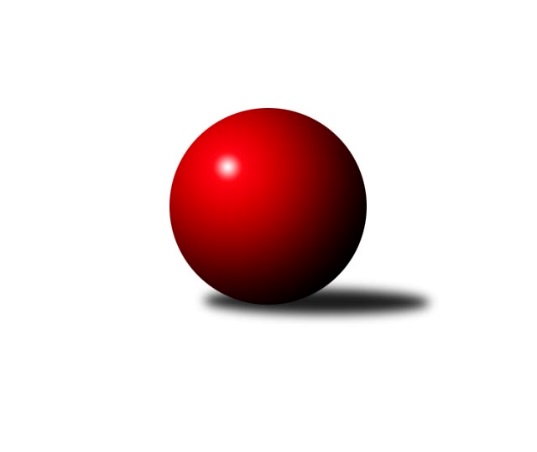 Č.8Ročník 2022/2023	24.4.2024 Středočeský krajský přebor II. třídy 2022/2023Statistika 8. kolaTabulka družstev:		družstvo	záp	výh	rem	proh	skore	sety	průměr	body	plné	dorážka	chyby	1.	TJ Sokol Červené Pečky	8	6	0	2	30.5 : 17.5 	(37.5 : 26.5)	1636	12	1141	494	24.9	2.	KK Vlašim C	8	4	1	3	27.0 : 21.0 	(33.0 : 31.0)	1565	9	1121	444	40.9	3.	TJ Sokol Kostelec nad Černými lesy B	8	4	0	4	22.5 : 25.5 	(29.0 : 35.0)	1548	8	1092	455	35.3	4.	TJ Sokol Kostelec nad Černými lesy C	8	4	0	4	21.0 : 27.0 	(26.5 : 37.5)	1507	8	1076	430	42.9	5.	TJ Sokol Brandýs nad Labem B	8	3	0	5	21.5 : 26.5 	(33.0 : 31.0)	1538	6	1117	421	42.4	6.	TJ Sokol Tehovec B	8	2	1	5	21.5 : 26.5 	(33.0 : 31.0)	1588	5	1130	458	40Tabulka doma:		družstvo	záp	výh	rem	proh	skore	sety	průměr	body	maximum	minimum	1.	TJ Sokol Červené Pečky	4	4	0	0	19.0 : 5.0 	(20.5 : 11.5)	1656	8	1698	1595	2.	TJ Sokol Kostelec nad Černými lesy B	4	4	0	0	18.5 : 5.5 	(19.0 : 13.0)	1646	8	1703	1597	3.	KK Vlašim C	4	3	1	0	19.0 : 5.0 	(20.5 : 11.5)	1652	7	1687	1586	4.	TJ Sokol Brandýs nad Labem B	4	3	0	1	17.0 : 7.0 	(20.5 : 11.5)	1570	6	1614	1487	5.	TJ Sokol Kostelec nad Černými lesy C	4	3	0	1	15.5 : 8.5 	(18.0 : 14.0)	1639	6	1650	1619	6.	TJ Sokol Tehovec B	4	2	0	2	13.5 : 10.5 	(17.0 : 15.0)	1582	4	1656	1552Tabulka venku:		družstvo	záp	výh	rem	proh	skore	sety	průměr	body	maximum	minimum	1.	TJ Sokol Červené Pečky	4	2	0	2	11.5 : 12.5 	(17.0 : 15.0)	1629	4	1725	1571	2.	KK Vlašim C	4	1	0	3	8.0 : 16.0 	(12.5 : 19.5)	1543	2	1613	1481	3.	TJ Sokol Kostelec nad Černými lesy C	4	1	0	3	5.5 : 18.5 	(8.5 : 23.5)	1503	2	1619	1417	4.	TJ Sokol Tehovec B	4	0	1	3	8.0 : 16.0 	(16.0 : 16.0)	1589	1	1641	1543	5.	TJ Sokol Brandýs nad Labem B	4	0	0	4	4.5 : 19.5 	(12.5 : 19.5)	1527	0	1577	1490	6.	TJ Sokol Kostelec nad Černými lesy B	4	0	0	4	4.0 : 20.0 	(10.0 : 22.0)	1541	0	1613	1487Tabulka podzimní části:		družstvo	záp	výh	rem	proh	skore	sety	průměr	body	doma	venku	1.	TJ Sokol Červené Pečky	8	6	0	2	30.5 : 17.5 	(37.5 : 26.5)	1636	12 	4 	0 	0 	2 	0 	2	2.	KK Vlašim C	8	4	1	3	27.0 : 21.0 	(33.0 : 31.0)	1565	9 	3 	1 	0 	1 	0 	3	3.	TJ Sokol Kostelec nad Černými lesy B	8	4	0	4	22.5 : 25.5 	(29.0 : 35.0)	1548	8 	4 	0 	0 	0 	0 	4	4.	TJ Sokol Kostelec nad Černými lesy C	8	4	0	4	21.0 : 27.0 	(26.5 : 37.5)	1507	8 	3 	0 	1 	1 	0 	3	5.	TJ Sokol Brandýs nad Labem B	8	3	0	5	21.5 : 26.5 	(33.0 : 31.0)	1538	6 	3 	0 	1 	0 	0 	4	6.	TJ Sokol Tehovec B	8	2	1	5	21.5 : 26.5 	(33.0 : 31.0)	1588	5 	2 	0 	2 	0 	1 	3Tabulka jarní části:		družstvo	záp	výh	rem	proh	skore	sety	průměr	body	doma	venku	1.	TJ Sokol Červené Pečky	0	0	0	0	0.0 : 0.0 	(0.0 : 0.0)	0	0 	0 	0 	0 	0 	0 	0 	2.	KK Vlašim C	0	0	0	0	0.0 : 0.0 	(0.0 : 0.0)	0	0 	0 	0 	0 	0 	0 	0 	3.	TJ Sokol Kostelec nad Černými lesy B	0	0	0	0	0.0 : 0.0 	(0.0 : 0.0)	0	0 	0 	0 	0 	0 	0 	0 	4.	TJ Sokol Kostelec nad Černými lesy C	0	0	0	0	0.0 : 0.0 	(0.0 : 0.0)	0	0 	0 	0 	0 	0 	0 	0 	5.	TJ Sokol Brandýs nad Labem B	0	0	0	0	0.0 : 0.0 	(0.0 : 0.0)	0	0 	0 	0 	0 	0 	0 	0 	6.	TJ Sokol Tehovec B	0	0	0	0	0.0 : 0.0 	(0.0 : 0.0)	0	0 	0 	0 	0 	0 	0 	0 Zisk bodů pro družstvo:		jméno hráče	družstvo	body	zápasy	v %	dílčí body	sety	v %	1.	Pavel Kořínek 	TJ Sokol Červené Pečky 	7	/	7	(100%)	12.5	/	14	(89%)	2.	Lukáš Kotek 	TJ Sokol Brandýs nad Labem B 	6	/	7	(86%)	11.5	/	14	(82%)	3.	Jan Cukr 	TJ Sokol Tehovec B 	6	/	7	(86%)	9.5	/	14	(68%)	4.	Jan Volhejn 	TJ Sokol Tehovec B 	5	/	6	(83%)	8.5	/	12	(71%)	5.	Pavel Holec 	TJ Sokol Brandýs nad Labem B 	5	/	7	(71%)	11	/	14	(79%)	6.	Jakub Hlava 	TJ Sokol Kostelec nad Černými lesy B 	5	/	8	(63%)	12	/	16	(75%)	7.	Jaroslav Novák 	TJ Sokol Kostelec nad Černými lesy B 	4.5	/	7	(64%)	8	/	14	(57%)	8.	Jan Platil 	TJ Sokol Kostelec nad Černými lesy C 	4.5	/	8	(56%)	9	/	16	(56%)	9.	Antonín Smrček 	TJ Sokol Červené Pečky 	4.5	/	8	(56%)	8	/	16	(50%)	10.	Marie Váňová 	KK Vlašim C 	4	/	5	(80%)	7	/	10	(70%)	11.	Pavel Vykouk 	KK Vlašim C 	4	/	5	(80%)	7	/	10	(70%)	12.	Jan Urban 	KK Vlašim C 	4	/	8	(50%)	9.5	/	16	(59%)	13.	Adéla Čákorová 	TJ Sokol Tehovec B 	3	/	4	(75%)	6	/	8	(75%)	14.	Martin Šatava 	TJ Sokol Kostelec nad Černými lesy C 	3	/	5	(60%)	7	/	10	(70%)	15.	František Zahajský 	TJ Sokol Kostelec nad Černými lesy C 	3	/	5	(60%)	6	/	10	(60%)	16.	Michal Třeštík 	TJ Sokol Kostelec nad Černými lesy B 	3	/	6	(50%)	4	/	12	(33%)	17.	Karel Dvořák 	TJ Sokol Červené Pečky 	2	/	3	(67%)	4.5	/	6	(75%)	18.	Ladislav Sopr 	TJ Sokol Brandýs nad Labem B 	2	/	3	(67%)	4	/	6	(67%)	19.	Jana Šatavová 	TJ Sokol Kostelec nad Černými lesy C 	2	/	3	(67%)	2	/	6	(33%)	20.	František Pícha 	KK Vlašim C 	2	/	4	(50%)	4	/	8	(50%)	21.	Luboš Trna 	KK Vlašim C 	2	/	4	(50%)	3.5	/	8	(44%)	22.	Tomáš Bílek 	TJ Sokol Tehovec B 	2	/	5	(40%)	4	/	10	(40%)	23.	Pavel Hietenbal 	TJ Sokol Červené Pečky 	2	/	6	(33%)	7	/	12	(58%)	24.	Pavel Schober 	TJ Sokol Brandýs nad Labem B 	1.5	/	7	(21%)	3	/	14	(21%)	25.	Martin Bulíček 	TJ Sokol Kostelec nad Černými lesy B 	1	/	1	(100%)	1	/	2	(50%)	26.	Radek Vojta 	KK Vlašim C 	1	/	1	(100%)	1	/	2	(50%)	27.	Jan Kumstát 	TJ Sokol Červené Pečky 	1	/	2	(50%)	2	/	4	(50%)	28.	Jakub Šarboch 	TJ Sokol Brandýs nad Labem B 	1	/	3	(33%)	2.5	/	6	(42%)	29.	Jiří Plešingr 	TJ Sokol Červené Pečky 	1	/	3	(33%)	2	/	6	(33%)	30.	Kamil Rodinger 	TJ Sokol Kostelec nad Černými lesy B 	1	/	4	(25%)	2	/	8	(25%)	31.	Eliška Anna Cukrová 	TJ Sokol Tehovec B 	1	/	7	(14%)	3	/	14	(21%)	32.	Peter Fajkus 	TJ Sokol Kostelec nad Černými lesy C 	0.5	/	7	(7%)	2.5	/	14	(18%)	33.	Jan Novák 	TJ Sokol Kostelec nad Černými lesy B 	0	/	1	(0%)	1	/	2	(50%)	34.	Eva Křenková 	TJ Sokol Brandýs nad Labem B 	0	/	1	(0%)	0	/	2	(0%)	35.	Jiří Štětina 	KK Vlašim C 	0	/	2	(0%)	0	/	4	(0%)	36.	Aleš Vykouk 	KK Vlašim C 	0	/	3	(0%)	1	/	6	(17%)	37.	Oldřich Nechvátal 	TJ Sokol Brandýs nad Labem B 	0	/	4	(0%)	1	/	8	(13%)	38.	Josef Bouma 	TJ Sokol Kostelec nad Černými lesy C 	0	/	4	(0%)	0	/	8	(0%)	39.	Tomáš Kužel 	TJ Sokol Kostelec nad Černými lesy B 	0	/	5	(0%)	1	/	10	(10%)Průměry na kuželnách:		kuželna	průměr	plné	dorážka	chyby	výkon na hráče	1.	TJ Sokol Kostelec nad Černými lesy, 1-4	1621	1147	473	36.4	(405.3)	2.	TJ Sokol Červené Pečky, 1-2	1605	1129	475	33.0	(401.3)	3.	Spartak Vlašim, 1-2	1599	1131	468	39.9	(400.0)	4.	TJ Sokol Tehovec, 1-2	1555	1118	436	43.3	(388.9)	5.	Brandýs 1-2, 1-2	1537	1084	452	37.4	(384.3)Nejlepší výkony na kuželnách:TJ Sokol Kostelec nad Černými lesy, 1-4TJ Sokol Červené Pečky	1725	5. kolo	Jakub Hlava 	TJ Sokol Kostelec nad Černými lesy B	479	3. koloTJ Sokol Kostelec nad Černými lesy B	1703	5. kolo	František Zahajský 	TJ Sokol Kostelec nad Černými lesy C	470	5. koloTJ Sokol Kostelec nad Černými lesy C	1650	8. kolo	Jaroslav Novák 	TJ Sokol Kostelec nad Černými lesy B	470	5. koloTJ Sokol Kostelec nad Černými lesy B	1650	1. kolo	Jakub Hlava 	TJ Sokol Kostelec nad Černými lesy B	451	1. koloTJ Sokol Kostelec nad Černými lesy C	1645	6. kolo	Jaroslav Novák 	TJ Sokol Kostelec nad Černými lesy B	449	1. koloTJ Sokol Kostelec nad Černými lesy C	1642	5. kolo	Jiří Plešingr 	TJ Sokol Červené Pečky	444	5. koloTJ Sokol Kostelec nad Černými lesy B	1632	7. kolo	Michal Třeštík 	TJ Sokol Kostelec nad Černými lesy B	442	7. koloTJ Sokol Kostelec nad Černými lesy C	1619	7. kolo	Pavel Vykouk 	KK Vlašim C	442	6. koloTJ Sokol Kostelec nad Černými lesy C	1619	2. kolo	Pavel Kořínek 	TJ Sokol Červené Pečky	440	5. koloKK Vlašim C	1613	6. kolo	Jan Volhejn 	TJ Sokol Tehovec B	439	5. koloTJ Sokol Červené Pečky, 1-2TJ Sokol Červené Pečky	1698	4. kolo	Adéla Čákorová 	TJ Sokol Tehovec B	456	1. koloTJ Sokol Červené Pečky	1674	1. kolo	Antonín Smrček 	TJ Sokol Červené Pečky	452	4. koloTJ Sokol Červené Pečky	1657	8. kolo	Lukáš Kotek 	TJ Sokol Brandýs nad Labem B	439	4. koloTJ Sokol Tehovec B	1641	1. kolo	Pavel Hietenbal 	TJ Sokol Červené Pečky	434	4. koloTJ Sokol Červené Pečky	1595	2. kolo	Antonín Smrček 	TJ Sokol Červené Pečky	429	1. koloTJ Sokol Kostelec nad Černými lesy B	1550	8. kolo	Pavel Kořínek 	TJ Sokol Červené Pečky	425	1. koloTJ Sokol Brandýs nad Labem B	1545	4. kolo	Karel Dvořák 	TJ Sokol Červené Pečky	422	8. koloKK Vlašim C	1481	2. kolo	Antonín Smrček 	TJ Sokol Červené Pečky	419	2. kolo		. kolo	Jan Kumstát 	TJ Sokol Červené Pečky	419	1. kolo		. kolo	Pavel Kořínek 	TJ Sokol Červené Pečky	413	8. koloSpartak Vlašim, 1-2KK Vlašim C	1687	7. kolo	Jan Cukr 	TJ Sokol Tehovec B	469	3. koloKK Vlašim C	1684	1. kolo	František Pícha 	KK Vlašim C	461	3. koloKK Vlašim C	1650	4. kolo	Jan Urban 	KK Vlašim C	455	1. koloTJ Sokol Červené Pečky	1622	7. kolo	Marie Váňová 	KK Vlašim C	447	7. koloKK Vlašim C	1586	3. kolo	Jan Urban 	KK Vlašim C	447	3. koloTJ Sokol Tehovec B	1577	3. kolo	Pavel Vykouk 	KK Vlašim C	434	4. koloTJ Sokol Kostelec nad Černými lesy B	1514	4. kolo	Jakub Hlava 	TJ Sokol Kostelec nad Černými lesy B	433	4. koloTJ Sokol Kostelec nad Černými lesy C	1479	1. kolo	Jan Urban 	KK Vlašim C	430	4. kolo		. kolo	Pavel Kořínek 	TJ Sokol Červené Pečky	429	7. kolo		. kolo	František Pícha 	KK Vlašim C	420	7. koloTJ Sokol Tehovec, 1-2TJ Sokol Tehovec B	1656	4. kolo	Jan Cukr 	TJ Sokol Tehovec B	473	4. koloTJ Sokol Červené Pečky	1616	6. kolo	Jan Cukr 	TJ Sokol Tehovec B	445	6. koloKK Vlašim C	1582	8. kolo	Adéla Čákorová 	TJ Sokol Tehovec B	438	2. koloTJ Sokol Tehovec B	1564	6. kolo	Jan Urban 	KK Vlašim C	436	8. koloTJ Sokol Tehovec B	1555	8. kolo	Antonín Smrček 	TJ Sokol Červené Pečky	425	6. koloTJ Sokol Tehovec B	1552	2. kolo	Jan Volhejn 	TJ Sokol Tehovec B	425	8. koloTJ Sokol Brandýs nad Labem B	1503	2. kolo	Pavel Kořínek 	TJ Sokol Červené Pečky	424	6. koloTJ Sokol Kostelec nad Černými lesy C	1417	4. kolo	Adéla Čákorová 	TJ Sokol Tehovec B	423	4. kolo		. kolo	Pavel Hietenbal 	TJ Sokol Červené Pečky	413	6. kolo		. kolo	Jan Volhejn 	TJ Sokol Tehovec B	410	6. koloBrandýs 1-2, 1-2TJ Sokol Brandýs nad Labem B	1614	5. kolo	Lukáš Kotek 	TJ Sokol Brandýs nad Labem B	430	7. koloTJ Sokol Brandýs nad Labem B	1607	7. kolo	Pavel Holec 	TJ Sokol Brandýs nad Labem B	422	5. koloTJ Sokol Brandýs nad Labem B	1571	6. kolo	Lukáš Kotek 	TJ Sokol Brandýs nad Labem B	420	6. koloTJ Sokol Tehovec B	1543	7. kolo	Jakub Šarboch 	TJ Sokol Brandýs nad Labem B	419	5. koloKK Vlašim C	1495	5. kolo	Jakub Hlava 	TJ Sokol Kostelec nad Černými lesy B	414	6. koloTJ Sokol Kostelec nad Černými lesy C	1495	3. kolo	Jan Volhejn 	TJ Sokol Tehovec B	412	7. koloTJ Sokol Kostelec nad Černými lesy B	1487	6. kolo	Martin Šatava 	TJ Sokol Kostelec nad Černými lesy C	410	3. koloTJ Sokol Brandýs nad Labem B	1487	3. kolo	Pavel Holec 	TJ Sokol Brandýs nad Labem B	408	7. kolo		. kolo	Ladislav Sopr 	TJ Sokol Brandýs nad Labem B	408	3. kolo		. kolo	Eva Křenková 	TJ Sokol Brandýs nad Labem B	403	6. koloČetnost výsledků:	6.0 : 0.0	3x	5.0 : 1.0	10x	4.5 : 1.5	2x	4.0 : 2.0	4x	3.0 : 3.0	1x	2.0 : 4.0	2x	1.5 : 4.5	1x	1.0 : 5.0	1x